名古屋大学大学院生命農学研究科附属フィールド教育科学教育センター稲武・設楽フィールド担当技術職員殿　　　　　　　　　　　　　　　　　　　　　　　　　　　　年　　月　　日稲武・設楽フィールドにおける試験研究・実習計画書【研究・実習課題】【予定期間】　　　　　　年　　月　　日より　　　　　　　年　　月　　日まで【実施責任者】［所属］［職］［氏名］［連絡先］TEL：E-mail：【研究・実習担当者】［所属］［職または学年］［氏名］［連絡先］TEL：E-mail【研究・実習の概要】…注１【試験地】…注２固定試験地：その他：【施業（草刈り、下刈り、除間伐、枝打ち等）への要望】…注３　無　・　有　要望内容：【備考（その他の要望、再測の予定等）】・注１：材料、作業内容、調査間隔、設置する器材等、できるだけ具体的に記入して下さい。・注２：詳細を別紙「試験地概要」に記入して下さい。・注３：該当する方を丸で囲み、有る場合はその内容を記入して下さい。また、制限を希望する区域を別紙「試験地概要」に記入して下さい。・試験研究・実習の内容その他が詳細にわたるときは別紙として下さい。試験地概要　《稲武フィールド》・試験地の位置を赤色で、施業に要望がある区域を青色で地図中に記入して下さい。・試験地および施業に要望がある区域の詳細（周囲の地形や目標物、標識の色や種類等）を左の余白部分に記入して下さい。・ 現地では、ロープでの囲い込みや看板の設置等を行い、試験中である旨をわかりやすく表示して下さい。 試験が終了した際には、技術職員にその旨を速やかに連絡し、設置した標識や器材は責任をもって撤去して下さい。試験地概要　《設楽フィールド》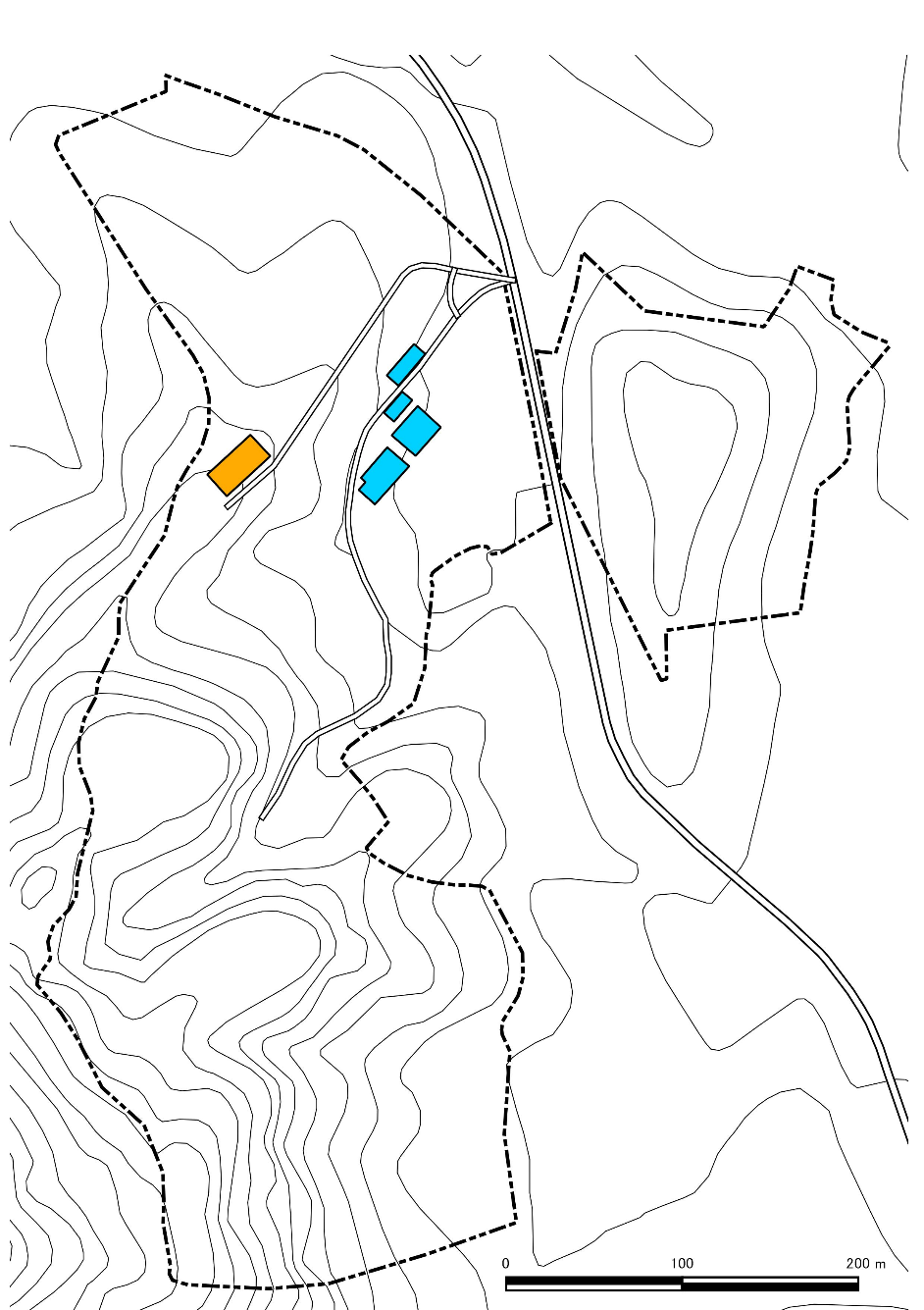 ・試験地の位置を赤色で、施業に要望がある区域を青色で地図中に記入して下さい。・試験地および施業に要望がある区域の詳細（周囲の地形や目標物、標識の色や種類等）を左の余白部分に記入して下さい。・ 現地では、ロープでの囲い込みや看板の設置等を行い、試験中である旨をわかりやすく表示して下さい。 試験が終了した際には、技術職員にその旨を速やかに連絡し、設置した標識や器材は責任をもって撤去して下さい。